          [АРАР                                                             ПОСТАНОВЛЕНИЕ               28 декабрь   2017  й.                  №288                       28 декабря 2017 г.Об утверждении порядка осуществления администрацией сельского поселения Чекмагушевский сельсовет муниципального района Чекмагушевский район Республики Башкортостан бюджетных полномочий главных администраторов доходов бюджетов бюджетной системы Российской Федерации	В целях реализации положений статьи 160.1 Бюджетного кодекса Российской Федерации,  Администрация  сельского  поселения  Чекмагушевский  сельсовет  муниципального  района  Чекмагушевский  район  Республики Башкортостан   постановляет:1. Наделить полномочиями главных администраторов доходов бюджетов бюджетной системы Российской Федерации администрацию сельского поселения Чекмагушевский сельсовет муниципального района Чекмагушевский район Республики Башкортостан и закрепить за ним доходы бюджетов бюджетной системы Российской Федерации согласно приложению.2. Утвердить порядок осуществления администрацией сельского поселения Чекмагушевский сельсовет муниципального района Чекмагушевский район Республики Башкортостан бюджетных полномочий главных администраторов доходов бюджетов бюджетной системы Российской Федерации.3. Признать утратившим силу Постановление администрации от 27 декабря 2016 года №502 «Об утверждении порядка осуществления администрацией сельского поселения Чекмагушевский сельсовет муниципального района Чекмагушевский район Республики Башкортостан бюджетных полномочий главных администраторов доходов бюджетов бюджетной системы Российской Федерации» со всеми внесенными изменениями и дополнениями.4. Контроль за исполнением настоящего постановления оставляю за собой.5. Настоящее постановление вступает в силу с 1 января 2018 года.Исполняющий полномочия  главы сельского поселения                                                     М.М. Гимаева			Приложениек постановлению администрации сельского поселения Чекмагушевский сельсовет муниципального района Чекмагушевский район Республики Башкортостан от 28 декабря 2017 года №288Перечень главных администраторов доходов бюджетов бюджетной системы Российской Федерации – органов местного самоуправления муниципального района Чекмагушевский район Республики Башкортостан <1> В части доходов, зачисляемых в бюджет сельского поселения Чекмагушевский сельсовет Чекмагушевский район Республики Башкортостан в пределах компетенции главных администраторов доходов бюджета поселения  Чекмагушевский сельсовет Чекмагушевский район Республики Башкортостан.Администраторами доходов бюджета сельского поселения Чекмагушевский сельсовет Чекмагушевский район Республики Башкортостан по подстатьям, статьям, подгруппам группы доходов «2 00 00000 00 – безвозмездные поступления» являются уполномоченные органы местного самоуправления поселения, а также созданные ими казенные учреждения, являющиеся получателями указанных средств.Утвержденпостановлением администрации сельского поселения Чекмагушевский сельсовет муниципального района Чекмагушевский район Республики Башкортостан от 28 декабря 2017 года №288Порядок осуществления администрацией сельского поселения Чекмагушевский сельсовет муниципального района Чекмагушевский район Республики Башкортостан бюджетных полномочий главных администраторов доходов бюджетов бюджетной системы Российской Федерации1. Главный администратор доходов бюджета – определенный решением о бюджете орган местного самоуправления сельского поселения Чекмагушевский  сельсовет муниципального района Чекмагушевский район Республики Башкортостан, имеющий в своем ведении администраторов доходов бюджета и (или) являющийся администратором доходов бюджета.2. Главные администраторы доходов бюджетов бюджетной системы Российской Федерации, являющиеся органами местного самоуправления сельского поселения Чекмагушевский сельсовет муниципального района Чекмагушевский район Республики Башкортостан, не имеющие в своем ведении администраторов доходов бюджетов бюджетной системы Российской Федерации, осуществляют бюджетные полномочия главного администратора и администратора доходов бюджетов бюджетной системы Российской Федерации в следующем порядке:а) принимают правовые акты о порядке администрирования доходов бюджетов бюджетной системы Российской Федерации в соответствии с законодательством;б) организуют работу по осуществлению бюджетных полномочий главного администратора и администратора доходов бюджетов бюджетной системы Российской Федерации, установленных Бюджетным кодексом Российской Федерации и принимаемыми в соответствии с ним нормативными правовыми актами, регулирующими бюджетные правоотношения.БАШ[ОРТОСТАН  РЕСПУБЛИКА]ЫСА[МА{ОШ  РАЙОНЫ муниципаль районЫНЫ@   СА[МА{ОШ АУЫЛ СОВЕТЫ АУЫЛ  БИЛ^м^]Е ХАКИМИ^ТЕ 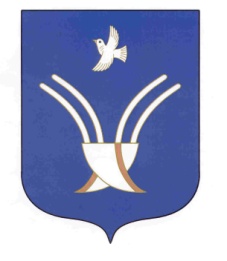 АДМИНИСТРАЦИЯ          сельского поселения ЧЕКмаГУшевский сельсоветмуниципального района Чекмагушевский район Республики БашкортостанКод бюджетной классификации Российской ФедерацииКод бюджетной классификации Российской ФедерацииНаименование главного администратора доходов бюджетов бюджетной системы Российской Федерацииглавного администратора доходов бюджетов бюджетной системы Российской ФедерацииНаименование главного администратора доходов бюджетов бюджетной системы Российской Федерации123791Администрация сельского поселения Чекмагушевский сельсовет муниципального района Чекмагушевский район Республики Башкортостан7911 08 04020 01 0000 110Государственная пошлина за совершение нотариальных действий должностными лицами органов местного самоуправления, уполномоченными в соответствии с законодательными актами Российской Федерации на совершение нотариальных действий 7911 08 04020 01 4000 110Государственная пошлина за совершение нотариальных действий должностными лицами органов местного самоуправления, уполномоченными в соответствии с законодательными актами Российской Федерации на совершение нотариальных действий (прочие поступления)7911 13 01995 10 0000 130Прочие доходы от оказания платных услуг (работ) получателями средств бюджетов сельских поселений7911 13 02065 10 0000 130Доходы, поступающие в порядке возмещения расходов, понесенных в связи с эксплуатацией имущества сельских поселений7911 13 02995 10 0000 130Прочие доходы от компенсации затрат  бюджетов сельских поселений7911 16 23051 10 0000 140Доходы от возмещения ущерба при возникновении страховых случаев по обязательному страхованию гражданской ответственности, когда выгодоприобретателями выступают получатели средств бюджетов сельских поселений7911 16 23052 10 0000 140Доходы от возмещения ущерба при возникновении иных страховых случаев, когда выгодоприобретателями выступают получатели средств бюджетов сельских  поселений7911 16 32000 10 0000 140 Денежные взыскания, налагаемые в возмещение ущерба, причиненного в результате незаконного или нецелевого использования бюджетных средств (в части бюджетов сельских поселений)7911 16 90050 10 0000 140Прочие поступления от денежных взысканий (штрафов) и иных сумм в возмещение ущерба, зачисляемые в бюджеты сельских поселений7911 17 01050 10 0000 180Невыясненные поступления, зачисляемые в бюджеты сельских поселений7911 17 05050 10 0000 180Прочие неналоговые доходы бюджетов сельских поселений791 1 17 14030 10 0000 180Средства самообложения граждан, зачисляемые в бюджеты сельских поселений7911 18 05000 10 0000 180Поступления в бюджеты сельских поселений (перечисления из бюджетов сельских поселений) по урегулированию расчетов между бюджетами бюджетной системы Российской Федерации по распределенным доходам7911 18 05200 10 0000 151Перечисления из бюджетов сельских поселений по решениям о взыскании средств, предоставленных из иных бюджетов бюджетной системы Российской Федерации7912 00 00000 00 0000 000Безвозмездные поступления <1>